Make a bird feeder/Bird houseYou will need:One clean milk cartonLong piece of string or ribbonScissorsPermanent marker pens e.g. Sharpie pensBird seed or some soft bedding.Instructions:Wash out the milk carton and allow to dry.Adult help may be needed - use the scissors to cut an entrance on the side of the carton for the bird to get into the feeder/house.  You may leave the door attached or cut it off and you could have another opening on the other side too.Decorate your carton however you wish.You may need another pair of hands here! -Take the lid off the carton and place the long piece of string/ribbon across the open top.  Screw the lid back on securing the string in place.  Tie the two ends together to create a handle for the bird house/feeder.Put the bird seed or bedding inside the bottle.All done! You just need to decide where to hang your bird feeder/house now.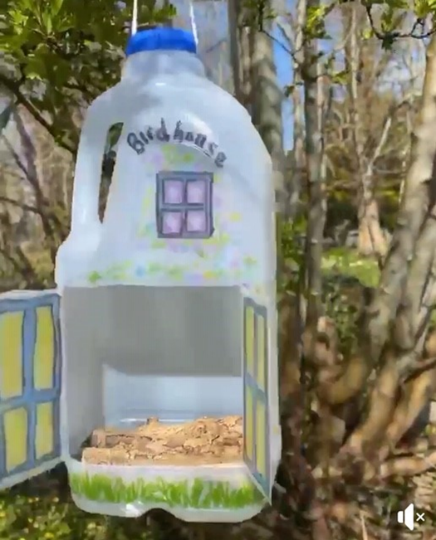 Extra details – Glue twigs to the top of the carton to create a roof.Add some twig branches for the bird to perch on.  Push through a twig from one side to the other so it is secure.